Edukacja wczesnoszkolna     kl. I a, I bLekcja 34                                                       poniedziałek, 18 maja 2020r.Temat: Piękno człowieka.Na dzisiejszych zajęciach będziecie dyskutować na temat piękna które, tkwi w każdym człowieku. Poćwiczycie płynne czytanie poznanych na ostatnich zajęciach tekstów. Zredagujecie bajkę w formie opowiadania. Będziecie doskonalić umiejętność zapisywania swojego imienia i nazwiska. Wykonacie  łabędzia z papierowych serduszek. Nauczycie się śpiewać piosenkę „W naszej klasie”.Potrzebne materiały:-Podręcznik polonistyczno-społeczny, str. 62, 63, 65;-Karty muzyczne, str. 28 (W poleceniu nr 1 proszę wypisać imiona wszystkich dzieci z twojej klasy);-Edukacja plastyczna – instrukcja wykonania łabędzia:Wytnijcie serduszko z tektury; obrysujcie tekturowe serduszko na białej kartce przynajmniej 20 razy; wytnijcie papierowe serduszka i uformujcie łabędzia z serduszek na sylwecie ptaka; przyklejcie serduszka na sylwecie, rozpoczynając od ogona; przyklejajcie serca w taki sposób, aby „brzuszki” odstawały; doklejcie oko i dziób, możecie wyciąć z papieru kolorowego.Edukacja muzyczna – wejdź na stronę: https://www.youtube.com/watch?v=mRooqW3J2voWysłuchaj piosenki i naucz się jej śpiewać. Wykorzystaj tekst.W naszej klasieW naszej klasie jak w rodzinie
Właśnie z tego klasa słynie.
Razem zawsze radę damy
I tak wspólnie zaśpiewamy.

Ręka w rękę, ramię w ramię
Nie jesteśmy tutaj sami.
Mamy klasę, panią, nas
Na przygody szkolne czas.

My tu razem, proszę mamy
Wszystko wspólnie odkrywamy.
A gdy czego się dowiemy
Zaraz chórem śpiewać chcemy.

Ręka w rękę, ramię w ramię
Nie jesteśmy tutaj sami.
Mamy klasę, panią, nas
Na przygody szkolne czas.

Nie ma słabych, nie ma małych
Wspólnie świat poznamy cały.
Wszyscy razem, umie każdy
Gołą ręką strącać gwiazdy.

Ręka w rękę, ramię w ramię
Nie jesteśmy tutaj sami.
Mamy klasę, panią, nas
Na przygody szkolne czas.

Ta pomaga
Ten jest silny
Ta dowodzi
Ten jest pilny.
Zawsze z dumą wiec mówimy
Że wspaniale się różnimy.

Ręka w rękę, ramię w ramię
Nie jesteśmy tutaj sami.
Mamy klasę, panią, nas
Na przygody szkolne czas.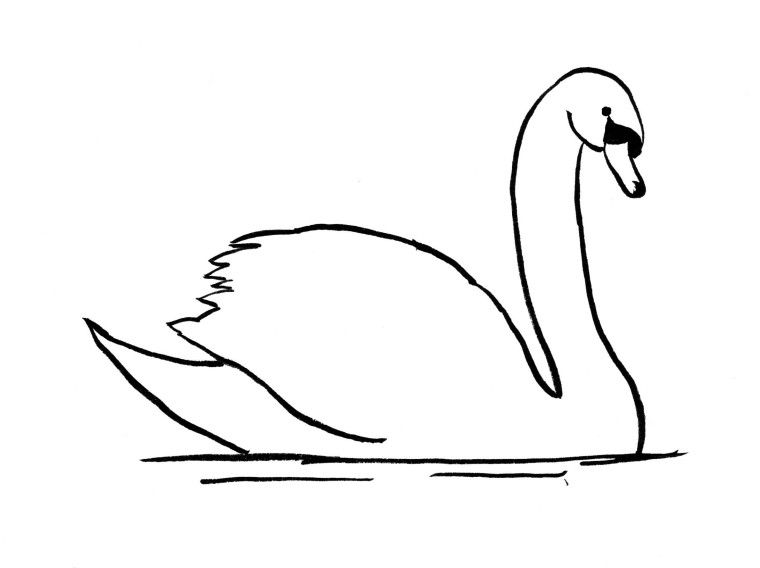 